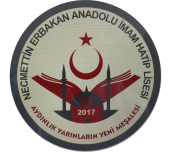 “KEÇİÖREN’İN YÜKSELEN YILDIZI”PROF.DR. NECMETTİN ERBAKAN ANADOLU İMAM HATİP LİSESİ2021-2022 EĞİTİM-ÖĞRETİM YILIDERS GİRİŞ-ÇIKIŞ SAATLERİTOPLANMA SAATİ:  08.20                        GİRİŞ                                 ÇIKIŞ                        TENEFFÜS1.DERS                                08:30                                       09:10                                        10  DAKİKA2.DERS                         09:20                                 10:00                                          10  DAKİKA3.DERS                                10:10                                 10:50                                             10  DAKİKA4.DERS                                     11:00                                                11:4010  DAKİKA                                5.DERS                                   11:50                                 12:30                                         10  DAKİKA                                        ÖĞLE YEMEĞİ ARASI (40 DAKİKA)                                        ÖĞLE YEMEĞİ ARASI (40 DAKİKA)                                        ÖĞLE YEMEĞİ ARASI (40 DAKİKA)                                        ÖĞLE YEMEĞİ ARASI (40 DAKİKA)          6.DERS                                   13:10                                  13:5010  DAKİKA                                7.DERS14:0014:4010  DAKİKA8.DERS14:5015:30ÇIKIŞ